SICKNESS BUGSince half term we have had to send a great number of children home with a sickness bug.  However, parents are sending them back in to school too soon, which is why the bug is continuing its grip.  We would like to remind parents that your child MUST be kept off school for 48 hours AFTER the last time he/she was sick.PARKINGThis morning we received a phone call from one of our neighbours regarding parents parking on Waggs Road inconsiderately and dangerously.  Please ensure that if you do park on any of the roads around school that that you are parked correctly and are not obstructing anyone’s driveway or access.INSET DAYWe would again like to remind you that we will be having an INSET Day on Friday 28th April; therefore there will be no children in school on that day.LEGOLANDIf you wish your child to go on the trip to Legoland on Thursday 23rd March, for insurance purposes you MUST RETURN the permission slip, the £5 payment and the completed medical form as soon as possible; and certainly by Monday 13th March.  Should you need another form, please collect one from the office.EASTER BINGOThe Friends of Marlfields are hosting Easter Bingo on Thursday March 23rd. To support this they would like the children to have a non-uniform day on Friday 17th March and bring in a chocolate egg as payment.  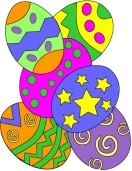 We are pleased to let you know that the Coffee Morning that the Friends of Marlfields held on World Book Day last 			 week raised just over £100.GROUP PHOTOGRAPHSAcademy photographers will be in school on Tuesday 14th March to take Class and Team photographs.  Please ensure that your child is in full uniform on this day, and if they are part of any teams that they have their kit/PE kit with them.Please note that this photo session is for the children in school and not for their pre-school siblings. READING at HOMEPlease remember that reading is a life skill and we need you to support your child in developing this skill. As such we ask that you listen to your child read at least 3 times a week and sign the reading record book or planner. SHOE RECYCLINGDo you have any old pairs of shoes, boots, trainers etc?  As you know, here at Marlfields we are very keen on recycling and like to encourage the children to do so too.  If you do have any old footwear please send them into school fastened together as a pair.BAKE AT HOME KITSYou may have noticed over the past few weeks that some children have been leaving school carrying a big plastic box.  These boxes contain ingredients for the child to do some cooking at home and they have proved to be hugely successful. The children have enjoyed making Dangerous Chocolate Cake, carrot soup and flapjack as well as other delicious goodies.Our aim is for most of the children to have the opportunity to take a box home to enjoy with their family.RHS TATTON SHOWWe are again entering the schools category at this year’s Royal Horticultural Show at Tatton Park.  We wondered if there were any parents or grandparents who like gardening   who would like to help us with our garden.  If you would like to help, or donate any plants for the design please contact the office.ATTENDANCEThis week’s Attendance is as follows:Well done to Year 6,who are thisweek’s winners with          95.60% HEADTEACHER’S CHALLENGE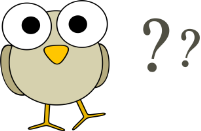                             This week’s puzzle is ………….	  What can run, but not walk?                     Send your answer in on Monday  The answer to the last riddle: What can you hold without ever touching   it?                  Air / BreathWell done Leo and Millie for sending in the correct answer.HOLIDAY LIST                             Last day 		Children back                             in school		to schoolYear  6 95.60%Year  1A 93.98%Year  3 92.57%Year  5 92.38%Year  4 92.31%Year 1B 90.00%Year  2 89.03%Reception 87.19 %Easter  Fri 31.03.17Tue 18.04.17May Day Bank HolidayThur 27.04.17Fri 28.04.17INSETTue 02.05.17Half Term  Fri 26.05.17Mon 05.06.17INSETTue 06.06.17Summer HolidaysWed 26.07.17INSET